Tremplin Sport FormationDomaine de la Brunerie180, Bd de Charavines38500 VOIRONN° Existence :	82380477038APE : 		9499ZSIRET : 		52101850700017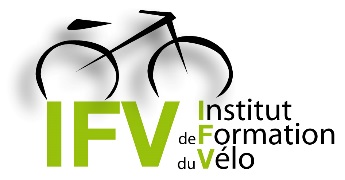 Institut de Formation du VéloDomaine de la Brunerie180, Bd de Charavines38500 VOIRONNos réf : DVF2018/VTTSTAGEVos correspondants :Administratif : Mélanie DAVIDTél : 	04 76 67 03 91velo@tremplinsport.frObjet :Pédagogique : Bertrand RABATELTél : 06 81 10 41 73info@formation-velo.comDEVIS	Demandeur : 	Adresse :		CP Ville :				le 10 avril 2018Désignation :Stage : PREPARATION ENTREE EN FORMATION            BP JEPS EDUCATEUR SPORTIF « Mention Activités du cyclisme»Dates : le Mercredi 30 Mai et le Jeudi 31 Mai 2018Coût pédagogique du stage :Hébergement / Restauration :Arrivée la veille (nuit & p.déjeuner) : 22,72 €Pension complète semaine (4 nuit-4 p.déjeuner-9 repas (midi & soir)) : 150,86 €                         Demi-pension sur 5 jours (Nuit + repas midi) :128,04 €  		1 Repas : 8,08 €	                        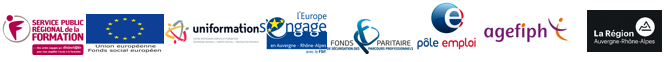 COUT DE LA FORMATION :Frais de dossier40,00 €Formation 14 h    154 ,00 €    Total    14 h    194 ,00 €11 € / heure de formation